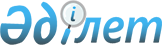 Об утверждении Правил ведения раздельного учета доходов, затрат и задействованных активов субъектами естественной монополии, оказывающими услуги по транспортировке нефти и (или) нефтепродуктов по магистральным трубопроводам
					
			Утративший силу
			
			
		
					Приказ Председателя Агентства Республики Казахстан по регулированию естественных монополий от 26 июля 2013 года № 227-ОД. Зарегистрирован в Министерстве юстиции Республики Казахстан 17 сентября 2013 года № 8711. Утратил силу приказом Министра национальной экономики Республики Казахстан от 22 мая 2020 года № 42.
      Сноска. Утратил силу приказом Министра национальной экономики РК от 22.05.2020 № 42 (вводится в действие по истечении десяти календарных дней после дня его первого официального опубликования).

      Сноска. В заголовок внесено изменение на казахском языке, текст на русском языке не меняется в соответствии с приказом Министра национальной экономики РК от 04.05.2018 № 174 (вводится в действие по истечении десяти календарных дней после дня его первого официального опубликования).
      В соответствии с подпунктом 15) пункта 1 статьи 14 Закона Республики Казахстан от 9 июля 1998 года "О естественных монополиях" и подпунктом 2) пункта 3 статьи 16 Закона Республики Казахстан от 19 марта 2010 года "О государственной статистике" ПРИКАЗЫВАЮ:
      Сноска. Преамбула в редакции приказа Министра национальной экономики РК от 04.05.2018 № 174 (вводится в действие по истечении десяти календарных дней после дня его первого официального опубликования).


      1. Утвердить прилагаемые Правила ведения раздельного учета доходов, затрат и задействованных активов субъектами естественной монополии, оказывающими услуги по транспортировке нефти и (или) нефтепродуктов по магистральным трубопроводам.
      Сноска. В пункт 1 внесено изменение на казахском языке, текст на русском языке не меняется в соответствии с приказом Министра национальной экономики РК от 04.05.2018 № 174 (вводится в действие по истечении десяти календарных дней после дня его первого официального опубликования).


      2. Признать утратившим силу приказ председателя Агентства Республики Казахстан по регулированию естественных монополий от 25 сентября 2005 года № 284-ОД "Об утверждении Правил ведения раздельного учета доходов, затрат и задействованных активов субъектами естественной монополии, оказывающими услуги по транспортировке нефти и (или) нефтепродуктов по магистральным трубопроводам" (зарегистрированный в Реестре государственной регистрации нормативных правовых актов за № 3908, опубликованный в "Официальной газете" 26 ноября 2005 года № 49).
      3. Департаменту по регулированию в сфере трубопроводных и водоканализационных систем Агентства Республики Казахстан по регулированию естественных монополий (Аскарова А.Г.) обеспечить:
      1) в установленном законодательством порядке государственную регистрацию настоящего приказа в Министерстве юстиции Республики Казахстан;
      2) опубликование настоящего приказа на интернет-ресурсе Агентства Республики Казахстан по регулированию естественных монополий, после официального опубликования в средствах массовой информации.
      4. Департаменту административной работы Агентства Республики Казахстан по регулированию естественных монополий (Базарбаев С.П.) после государственной регистрации настоящего приказа в Министерстве юстиции Республики Казахстан:
      1) обеспечить в установленном законодательством порядке его официальное опубликование в средствах массовой информации с последующим предоставлением в Юридический департамент Агентства Республики Казахстан по регулированию естественных монополий (Метенова С.С.) сведений об опубликовании;
      2) довести его до сведения структурных подразделений Агентства Республики Казахстан по регулированию естественных монополий и субъектов естественных монополий, оказывающих услуги по транспортировке нефти и (или) нефтепродуктов по магистральным трубопроводам.
      5. Контроль за исполнением настоящего приказа возложить на заместителя Председателя Агентства Республики Казахстан по регулированию естественных монополий Алпысбаева А.А.
      6. Настоящий приказ вводится в действие по истечении десяти календарных дней после дня его первого официального опубликования. Правила ведения раздельного учета доходов, затрат и
задействованных активов субъектами естественной монополии,
оказывающими услуги по транспортировке нефти и (или)
нефтепродуктов по магистральным трубопроводам
      Сноска. В заголовок внесено изменение на казахском языке, текст на русском языке не меняется в соответствии с приказом Министра национальной экономики РК от 04.05.2018 № 174 (вводится в действие по истечении десяти календарных дней после дня его первого официального опубликования). 1. Общие положения
      1. Настоящие Правила ведения раздельного учета доходов, затрат и задействованных активов субъектами естественной монополии, оказывающими услуги по транспортировке нефти и (или) нефтепродуктов по магистральным трубопроводам (далее – Правила) определяют порядок ведения раздельного учета субъектами естественных монополий, оказывающими услуги по транспортировке нефти и (или) нефтепродуктов по магистральным трубопроводам (далее - субъекты или нефтетранспортные организации), в целях обеспечения прозрачности учета доходов, затрат и задействованных активов по регулируемым и нерегулируемым видам услуг, разработки тарифных смет и расчета тарифов на регулируемые услуги субъекта естественной монополии.
      Сноска. В пункт 1 внесено изменение на казахском языке, текст на русском языке не меняется в соответствии с приказом Министра национальной экономики РК от 04.05.2018 № 174 (вводится в действие по истечении десяти календарных дней после дня его первого официального опубликования).


      2. Раздельный учет представляет собой систему сбора и обобщения информации о доходах, затратах и задействованных активах раздельно по каждому виду регулируемых услуг и в целом по иной деятельности, а также периодическое составление и представление нефтетранспортными организациями сведений о ведении раздельного учета доходов, затрат и задействованных активов (далее – Сведения) в ведомство уполномоченного органа, осуществляющего руководство в сферах естественных монополий (далее – уполномоченный орган).
      Сноска. Пункт 2 в редакции приказа Министра национальной экономики РК от 04.05.2018 № 174 (вводится в действие по истечении десяти календарных дней после дня его первого официального опубликования).


      3. Основные принципы раздельного учета:
      1) приоритет прямого отнесения при возможности прямого отнесения доходов, затрат и задействованных активов на соответствующие услуги на основе данных первичных документов;
      2) распределение доходов, затрат и задействованных активов на соответствующие услуги на основе причинно-следственной связи доходов, затрат и задействованных активов с теми услугами, с которыми они связаны;
      3) прозрачность при отнесении и распределении доходов, затрат и задействованных активов на соответствующие виды регулируемых и нерегулируемых услуг;
      4) баланс между пользой от представленной информации и затратами на ее получение;
      5) баланс между качественными характеристиками для выполнения основного предназначения отчетности.
      4. Ведение нефтетранспортными организациями раздельного учета должно обеспечивать распределение доходов, затрат и задействованных активов по видам регулируемых услуг и в целом по иной деятельности в соответствии с положениями настоящих Правил.
      Сноска. Пункт 4 в редакции приказа Министра национальной экономики РК от 04.05.2018 № 174 (вводится в действие по истечении десяти календарных дней после дня его первого официального опубликования).


      5. Основные понятия, используемые в настоящих Правилах:
      1) база распределения - показатель, отражающий зависимость между затратами, задействованными активами, группами основных средств и услугами;
      2) совместные затраты - затраты, которые используются для предоставления нескольких услуг (группы услуг), но не имеют какой-либо определенной причинно-следственной связи с этими услугами, поэтому распределяются на основе базы распределения, определяемой в порядке, устанавливаемом настоящими Правилами;
      3) совместно задействованные активы - задействованные активы, которые используются для предоставления нескольких услуг (группы услуг), но не имеют какой-либо определенной причинно-следственной связи с этими услугами, поэтому распределяются на основе базы распределения, определяемой в порядке, устанавливаемом настоящими Правилами;
      4) общие затраты - затраты, которые связаны с предоставлением всех услуг, но не имеют какой-либо определенной причинно-следственной связи с этими услугами, поэтому распределяются на основе базы распределения, определяемой в порядке, устанавливаемом настоящими Правилами;
      5) общие задействованные активы - задействованные активы, которые связаны с предоставлением всех услуг, но не имеют какой-либо определенной причинно-следственной связи с этими услугами, поэтому распределяются на основе базы распределения, определяемой в порядке, устанавливаемом настоящими Правилами;
      6) задействованные активы - активы нефтетранспортной организации, используемые для предоставления определенной услуги, включающие основные средства и нематериальные активы;
      7) косвенные затраты на услуги - затраты, которые имеют причинно-следственные связи одновременно с несколькими услугами (группой услуг), и поэтому прямо и однозначно не отнесены к определенной услуге, но распределены на услуги на основе определенной базы распределения;
      8) косвенные затраты на элементы направлений деятельности - затраты, которые имеют причинно-следственные связи одновременно с несколькими элементами направлений деятельности, и поэтому прямо и однозначно не отнесены к определенной услуге либо элементу направлений деятельности, но распределены на элементы направлений деятельности на основе определенной базы распределения;
      9) косвенно задействованные активы при оказании услуг - задействованные активы, которые имеют причинно-следственные связи одновременно с несколькими услугами (группой услуг), и поэтому прямо и однозначно не отнесены к определенной услуге, но распределены на услуги на основе определенной базы распределения;
      10) косвенно задействованные активы на элементы направлений деятельности - задействованные активы, которые имеют причинно-следственные связи одновременно с несколькими элементами направлений деятельности, и поэтому прямо и однозначно не отнесены к определенной услуге или элементу направлений деятельности, но распределены на элементы направлений деятельности на основе определенной базы распределения;
      11) направления деятельности - совокупность определенных процессов производства услуг, которые участвуют в оказании услуг как самостоятельно, так и во взаимодействии друг с другом;
      12) обслуживающие процессы - процессы производства услуг, результатом которых является обслуживание производственных процессов и процессов менеджмента;
      13) процессы производства услуг - последовательность определенных действий в деятельности нефтетранспортной организации с использованием его ресурсов с конечной целью оказания услуг. Различают следующие группы процессов производства услуг: производственные процессы, обслуживающие процессы и процессы менеджмента;
      14) прямые затраты на услуги - затраты, которые имеют прямую связь с определенной услугой, и поэтому прямо отнесены к определенной услуге;
      15) прямые затраты на элементы направлений деятельности - затраты, которые имеют прямую связь с определенным элементом направлений деятельности, и поэтому прямо отнесены к определенному элементу направлений деятельности;
      16) прямо задействованные активы при оказании услуг - задействованные активы, которые имеют прямую связь с определенной услугой, и поэтому прямо относятся к определенной услуге;
      17) прямо задействованные активы на элементы направлений деятельности - задействованные активы, которые имеют прямую связь с определенным элементом направлений деятельности, и поэтому прямо отнесены к определенному элементу направлений деятельности;
      18) элементы направления деятельности - группы основных средств, используемые при оказании услуг, в том числе регулируемых, объединенные для оценки и распределения их стоимости и связанных с ними затрат на направления деятельности с последующим распределением на виды регулируемых услуг и в целом на нерегулируемые услуги;
      19) процессы менеджмента - процессы производства услуг, включающие анализ деятельности предприятия, координацию действий, направленных на повышение эффективности деятельности всего предприятия;
      20) нефтетранспортная организация - организация, имеющая в собственности или на иных законных основаниях, магистральные нефтепроводы, сооружения на них, оказывающая услуги по транспортировке нефти по этим нефтепроводам;
      21) производственные процессы - процессы, непосредственно направленные на производство и оказание услуг;
      22) внешние услуги - услуги нефтетранспортных организаций, в том числе нерегулируемые, предоставляемые внешним пользователям услуг;
      23) трансфертные платежи - стоимостное выражение объема оказанных внутренних услуг;
      24) трансфертные таксы - стоимостное выражение затрат на единицу оказанных внутренних услуг;
      25) условные доходы - стоимость оказанных внутренних услуг, определяемая путем умножения объема внутренних услуг на трансфертную таксу;
      26) внутренние услуги - услуги, производимые одними направлениями деятельности нефтетранспортной организации и потребляемые с целью оказания в дальнейшем внешней услуги другими направлениями деятельности этой же организации;
      27) экономические ресурсы - совокупность источников, средств, используемых в производственно-хозяйственной деятельности, подразделяемых на природные (сырьевые, геофизические), трудовые (человеческий капитал), капитальные (физический капитал - основные средства), оборотные средства (материалы), информационные ресурсы, финансовые (денежный капитал) ресурсы;
      28) экономически обоснованные затраты - затраты нефтетранспортной организации, связанные с обеспечением операционной (обычной) деятельности нефтетранспортной организации, возмещения по задействованному капиталу, вложенному в задействованные активы и амортизационным отчислениям на воспроизводство задействованных активов.
      Иные понятия, используемые в настоящих Правилах, применяются в соответствии с законодательством о естественных монополиях и Законом Республики Казахстан от 22 июня 2012 года "О магистральном трубопроводе".
      Сноска. Пункт 5 с изменением, внесенным приказом Министра национальной экономики РК от 04.05.2018 № 174 (вводится в действие по истечении десяти календарных дней после дня его первого официального опубликования).


      6. Для распределения косвенных затрат и косвенно задействованных активов по видам регулируемых услуг и в целом на нерегулируемые услуги доходы, затраты и задействованные активы нефтетранспортных организаций группируются по направлениям деятельности.
      7. Выделяются следующие виды направлений деятельности:
      1) транспортировка нефти;
      2) прочая деятельность.
      Схема направления деятельности нефтетранспортных организаций приведена в приложении 1 к настоящим Правилам.
      Выделенные виды направлений деятельности являются минимальными и могут быть расширены в случае необходимости.
      8. Направление деятельности "Транспортировка нефти" связано с процессами оказания услуг по транспортировке нефти. Направление деятельности "Транспортировка нефти" оказывает внутренние и внешние услуги.
      К внутренним услугам относятся услуги по водоснабжению, электроэнергоснабжению, передаче и распределению электрической энергии, теплоэнергоснабжению и другие, оказываемые для направления деятельности "Прочая деятельность".
      К внешним услугам относятся услуги:
      1) услуги по перекачке нефти, включающие:
      общие услуги по перекачке нефти;
      специальные услуги по перекачке вязкой нефти;
      2) услуги по приему-сдаче нефти;
      3) услуги по хранению нефти, не связанному с транспортировкой нефти;
      4) услуги по смешению в целях повышения коммерческого качества нефти;
      5) услуги по перевалке нефти;
      6) услуги по сливу-наливу нефти.
      Доходы направления деятельности "Транспортировка нефти" включают условные доходы в виде трансфертных платежей за внутренние услуги и доходы от оказания внешних услуг. Доходы от оказания внешних услуг определяются по данным первичных документов. Трансфертные платежи за внутренние услуги определяются исходя из объемов оказанных внутренних услуг и трансфертных такс по данным услугам.
      Затраты направления деятельности "Транспортировка нефти" включают затраты, связанные с эксплуатацией, содержанием и обслуживанием элементов направления деятельности "Транспортировка нефти" и трансфертных платежей за внутренние услуги, полученные от других направлений деятельности.
      В состав задействованных активов направления деятельности "Транспортировка нефти" включаются магистральные нефтепроводы, станции катодной защиты, электростанции, котельные, линии электропередач и другие активы, задействованные в направлении деятельности "Транспортировка нефти".
      9. Направление деятельности "Прочая деятельность" связано с процессами оказания услуг, обеспечивающими оказание и реализацию прочих услуг внешним потребителям. Направление деятельности "Прочая деятельность" оказывает внутренние и внешние услуги.
      К внутренним услугам относятся услуги по водоснабжению, оказываемые для направления деятельности "Транспортировка нефти" с целью обеспечения технологических процессов указанного направления деятельности.
      К внешним услугам, предоставляемым направлением деятельности "Прочая деятельность" внешним прочим пользователям относятся:
      1) производство тепловой энергии отопительными котельными;
      2) передача и (или) распределение электрической и (или) тепловой энергии;
      3) услуги водоснабжения;
      4) другие виды услуг, предоставляемые нефтетранспортными организациями внешним потребителям.
      Доходы направления деятельности "Прочая деятельность" состоят из условных доходов от трансфертных платежей за внутренние услуги и доходов от оказания внешних услуг. Доходы от оказания внешних услуг определяются по данным первичных документов. Трансфертные платежи за внутренние услуги определяются, исходя из объемов оказанных внутренних услуг и трансфертных такс, по которым эти услуги были оказаны.
      Затраты направления деятельности "Прочая деятельность" состоят из затрат, связанных с эксплуатацией, содержанием и обслуживанием элементов направления деятельности "Прочая деятельность" и трансфертных платежей за внутренние услуги, полученные от других направлений деятельности.
      В состав задействованных активов направления деятельности "Прочая деятельность" включаются активы, связанные с оказанием и реализацией услуг внешним потребителям.
      10. Ведение раздельного учета доходов, затрат и задействованных активов производится в рамках каждого направления деятельности по каждому виду регулируемых услуг и в целом по иной деятельности.
      Сноска. Пункт 10 в редакции приказа Министра национальной экономики РК от 04.05.2018 № 174 (вводится в действие по истечении десяти календарных дней после дня его первого официального опубликования).


      11. При оказании услуг, не предусмотренных пунктами 8-9 настоящих Правил, их отнесение к внутренним и внешним услугам производится нефтетранспортными организациями самостоятельно на основе понятий, установленных подпунктами 22) и 26) пункта 5 настоящих Правил.
      12. Для субъекта естественной монополии, оказывающего несколько регулируемых видов услуг, применяются правила ведения раздельного учета доходов, затрат и задействованных активов сферы естественной монополии с наибольшей долей доходов в совокупном годовом доходе от регулируемых услуг субъекта. 2. Структура доходов, затрат и задействованных
активов по видам регулируемых услуг
      13. Разделение доходов по видам регулируемых услуг производится с учетом основных принципов раздельного учета. Доходы от оказания регулируемых услуг определяются исходя из сложившихся объемов соответствующих видов регулируемых услуг и установленных цен (тарифов) на эти услуги.
      14. Доходы от оказания услуг прямо относятся по видам регулируемых услуг и в целом по нерегулируемым услугам на основе данных первичных документов.
      15. Для целей раздельного учета затраты учитываются по каждому виду регулируемых услуг. В том случае, если при оказании внешней услуги была использована внутренняя услуга, то в составе затрат регулируемой услуги учитываются трансфертные платежи за внутреннюю услугу.
      16. Затраты по предоставлению каждого вида регулируемых услуг направлением деятельности "Транспортировка нефти" складываются из трансфертных платежей за внутренние услуги, полученные от направления деятельности "Прочая деятельность", а также других затрат, связанных с оказанием этих услуг.
      17. Затраты по предоставлению каждого вида регулируемых услуг направлением деятельности "Прочая деятельность" складываются из трансфертных платежей за внутренние услуги, полученных от направления деятельности "Транспортировка нефти", а также других затрат, связанных с оказанием этих услуг.
      18. Задействованные активы по видам внутренних услуг распределяются в случае, если при предоставлении регулируемой услуги были использованы внутренние услуги.
      19. К задействованным активам относятся активы, прямо задействованные в данном направлении деятельности, а также соответствующая балансовая стоимость активов, задействованных в оказании внутренних услуг, полученных от других направлений деятельности. 3. Порядок ведения раздельного учета затрат
и задействованных активов по видам услуг
      20. Затраты и задействованные активы подразделяются на прямые, косвенные, совместные и общие.
      21. При наличии прямых связей затрат и задействованных активов с внешними услугами производится прямое отнесение произведенных затрат и стоимости задействованных активов на такие внешние услуги, при наличии косвенных связей - косвенное распределение произведенных затрат и стоимости задействованных активов осуществляется на основе базы распределения. Схема распределения затрат и активов на услуги нефтетранспортной организации приведена в приложении 2 к настоящим Правилам.
      Схема распределения затрат и активов на услуги нефтетранспортной организации производится последовательно по следующим этапам:
      1) на первом этапе производится группировка затрат и активов по экономическим ресурсам путем их прямого отнесения и косвенного распределения на соответствующие экономические ресурсы. Примеры баз распределения затрат и активов на экономические ресурсы указываются по форме согласно приложению 3 к настоящим Правилам;
      2) на втором этапе производится прямое отнесение и косвенное распределение затрат и активов на соответствующие процессы оказания услуг (производственные, обслуживающие, менеджмента) путем определения прямых и косвенных связей экономических ресурсов с данными процессами оказания услуг. Примеры баз распределения экономических ресурсов на процессы оказания услуг указываются по форме согласно приложению 4 к настоящим Правилам;
      3) на третьем этапе производится прямое отнесение и косвенное распределение затрат и активов, связанных с обслуживающими процессами на производственные процессы и процессы менеджмента. Примеры баз распределения обслуживающих процессов на производственные процессы и процессы менеджмента указываются по форме согласно приложению 5 к настоящим Правилам;
      4) на четвертом этапе производится прямое отнесение и косвенное распределение затрат и активов, связанных с производственными процессами, на внешние услуги и элементы направления деятельности. Примеры баз распределения затрат и активов, связанных с производственными процессами на внутренние и внешние услуги и элементы направления деятельности указываются по форме согласно приложению 4 к настоящим Правилам;
      5) на пятом этапе осуществляется выделение из затрат и активов, связанных с процессами менеджмента, совместных затрат и активов, связанных с элементами направления деятельности и их распределение на основе баз распределения;
      6) на шестом этапе производится прямое отнесение и косвенное распределение затрат и определение степени задействованности активов элементов направления деятельности на внутренние и внешние услуги, оказываемые направлениями деятельности. Минимальный перечень установленных баз распределения элементов направления деятельности на услуги указываются по форме согласно приложению 7 к настоящим Правилам;
      7) на седьмом этапе производится отнесение внутренних услуг к соответствующим внешним услугам и суммирование затрат и задействованных активов по этапам предоставления внешних услуг по форме согласно приложению 8 к настоящим Правилам;
      8) на восьмом этапе осуществляется распределение общих и совместных затрат и активов процессов менеджмента, связанных с внешними услугами, на соответствующие виды внешних услуг на основе баз распределения. 4. Предоставление отчетов о доходах, затратах и
задействованных активах раздельно по видам регулируемых
услуг и в целом по нерегулируемым услугам
      22. Сведения по раздельному учету представляются в уполномоченный орган нефтетранспортными организациями.
      23. Сведения по раздельному учету, представляемые нефтетранспортными организациями в соответствии с настоящими Правилами, включают в себя:
      1) отчет о прямом отнесении и косвенном распределении затрат и активов по видам экономических ресурсов по форме согласно приложению 9 к настоящим Правилам;
      2) отчет о распределении затрат и задействованных активов на процессы производства услуг по форме согласно приложению 10 к настоящим Правилам;
      3) отчет о распределении затрат и активов обслуживающих процессов на производственные процессы и процессы менеджмента по форме согласно приложению 11 к настоящим Правилам;
      4) отчет о распределении затрат и активов производственных процессов на внешние услуги и элементы направлений деятельности по форме согласно приложению 12 к настоящим Правилам;
      5) отчет о распределении затрат и активов процессов менеджмента на элементы направлений деятельности, внешние услуги, совместные и общие затраты, связанные с услугами по форме согласно приложению 13 к настоящим Правилам;
      6) отчет о распределении элементов направлений деятельности на внутренние и внешние услуги по форме согласно приложению 14 к настоящим Правилам;
      7) отчет о распределении общих и совместных затрат и активов процессов менеджмента на внешние услуги по форме согласно приложению 15 к настоящим Правилам;
      8) отчет о распределении затрат и задействованных активов, связанных с внутренними и внешними услугами, на внешние услуги по форме согласно приложению 16 к настоящим Правилам;
      9) отчет о распределении затрат и задействованных активов, связанных с оказанием услуг нефтетранспортными организациями, на регулируемые и нерегулируемые виды внешних услуг, оказываемых нефтетранспортными организациями по форме согласно приложению 17 к настоящим Правилам;
      10) отчет о конечном распределении доходов, затрат и задействованных активов на виды внешних услуг по форме согласно приложению 18 к настоящим Правилам;
      11) отчет о распределении доходов, затрат и задействованных активов по направлениям деятельности по форме согласно приложению 19 к настоящим Правилам.
      24. Итоговые данные, отраженные в графе "Итого" строки "Итого доходов" Приложения 18 к настоящим Правилам должны соответствовать данным, отраженным по строке "Доход от реализации готовой продукции (товаров, работ, услуг)" и доходам от услуг, входящих в "Прочую деятельность" отчета о доходах и расходах нефтетранспортной организации.
      25. Сумма итоговых строк "Итого затрат" и "Итого амортизация" графы "Итого" Приложения 18 к настоящим Правилам должны соответствовать сумме строк "Себестоимость реализованной продукции" и "Расходы периода", а также расходов по услугам, входящим в "Прочую деятельность" отчета о доходах и расходах нефтетранспортной организации.
      26. Сведения представляются нефтетранспортными организациями в уполномоченный орган на годовой основе - не позднее 31 мая, следующего за отчетным периодом, согласно приложениям к настоящим Правилам.
      27. Сведения на бумажном носителе подписываются руководителем, главным бухгалтером, исполнителем субъекта и заверяется печатью. Сведения представляются в уполномоченный орган на электронном и бумажном носителе.  Схема направления деятельности
нефтетранспортных организаций  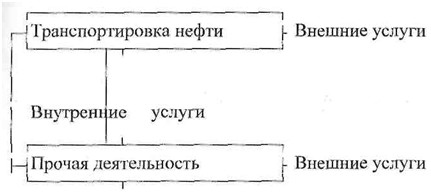   Схема распределения
затрат и активов на услуги
нефтетранспортной организации  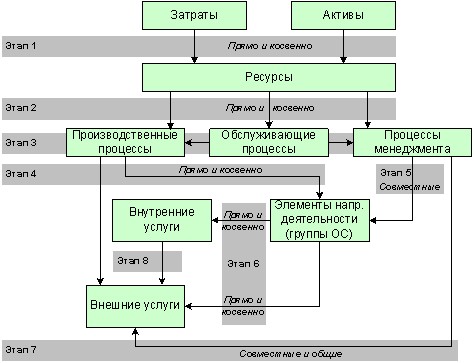 
      форма              Примеры баз распределений1
затрат и активов на экономические ресурсы
      1Указанные базы распределения приведены в качестве примера и подлежат определению нефтетранспортными организациями в методиках раздельного учета нефтетранспортных организаций, утверждаемых уполномоченным органом.
      Условные обозначения:
      П - прямое отнесение;
      К - косвенное распределение.
      форма             Примеры баз распределения
экономических ресурсов на процессы оказания услуг
      2Указанные базы распределения приведены в качестве примера и подлежат определению нефтетранспортными организациями в методиках раздельного учета нефтетранспортных организаций, утверждаемых уполномоченным органом.
      Условные обозначения:
      (П) - прямое отнесение;
      (К) - косвенное распределение.
      форма              Примеры баз распределения3
обслуживающих процессов на производственные
процессы и процессы менеджмента
      3Указанные базы распределения приведены в качестве примера и подлежат определению нефтетранспортными организациями в методиках раздельного учета нефтетранспортных организаций, утверждаемых уполномоченным органом.
      форма              Примеры баз распределения4
производственных процессов на внешние
услуги и элементы направления деятельности
      4Указанные базы распределения приведены в качестве примера и подлежат определению нефтетранспортными организациями в методиках раздельного учета нефтетранспортных организаций, утверждаемых уполномоченным органом.
      Условные обозначения:
      (П) - прямое отнесение;
      (К) - косвенное распределение;
      форма              Примеры баз распределения элементов5
направления деятельности на внутренние и внешние услуги
      5Указанные базы распределения приведены в качестве примера и подлежат определению нефтетранспортными организациями в методиках раздельного учета нефтетранспортных организаций, утверждаемых уполномоченным органом.
      форма              Отнесение внутренних услуг6
на внешние услуги и суммирование
затрат и задействованных активов по этапам
предоставления внешних услуг
      6Указанные базы распределения приведены в качестве примера и подлежат определению нефтетранспортными организациями в методиках раздельного учета нефтетранспортных организаций, утверждаемых уполномоченным органом.
      форма              Отчет
о прямом отнесении и косвенном распределении затрат
и активов по видам экономических ресурсов
            Отчетный период 20 ___ г.
            Индекс: РУ-Нефть-9
            Периодичность: годовая
      Круг лиц представляющих сведения:
      Субъекты естественных монополий, оказывающие услуги по транспортировке нефти и (или) нефтепродуктов по магистральным трубопроводам.
      Куда представляются сведения:
      В Агентство Республики Казахстан по регулированию естественных монополий.
      Срок представления – не позднее 31 мая года следующего за отчетным годом
            _________________________
            (наименование организации)
                                                               (тыс. тенге)
            М. П. Руководитель ________________________________ ___________
                                          (Ф.И.О.)              подпись
            Главный бухгалтер _________________________________ ___________
                                          (Ф.И.О.)              подпись
            "____" _____________ _____ г. Пояснение по заполнению формы, предназначенной для сбора
административных данных
Отчет
о прямом отнесении и косвенном распределении затрат
и активов по видам экономических ресурсов
1. Общие указания
      Настоящее пояснение предназначено для составления и представления субъектами естественной монополий, оказывающие услуги по транспортировке нефти и (или) нефтепродуктов по магистральным трубопроводам и другие услуги отчета о прямом отнесении и косвенном распределении затрат и активов по видам экономических ресурсов.
      Субъекты осуществляют раздельный учет доходов, затрат и задействованных активов по каждому виду услуг.
      Все показатели в стоимостном выражении заполняются в тысячах тенге без десятичного знака.
      Отчет на бумажном носителе подписывается руководителем, главным бухгалтером и исполнителем субъекта и заверяется печатью. Отчет представляется в уполномоченный орган на электронном и бумажном носителе. Отчет на электронном носителе должен соответствовать отчету, предоставленному на бумажном носителе. 2. Пояснения по заполнению формы
      В графе 1 указываются затраты и активы Субъекта
      В графе 2 наименование установленной базы распределения
      В графе 3 указываются экономические ресурсы Субъекта, в том числе: трудовые ресурсы (персонал); капитальные (основные средства), в том числе: здания и сооружения (насосные и прочие); передаточные устройства, в том числе: технологические трубопроводы и прочие; транспортные средства, в том числе: магистральные трубопроводы и прочие; насосы; машины и оборудование, в том числе: теплообменники и прочие; прочие основные средства, в том числе: резервуары и прочие; прочие ресурсы (в зависимости от степени детализации)
      В строке 1 указываются данные по заработной плате
      В строке 2 указываются отчисления от оплаты труда
      В строке 3 указывается затраты на топливо
      В строке 4 указываются затраты на прочие материалы
      В строке 5 указывается затраты на электроэнергию
      В строке 6 указывается затраты на теплоэнергию
      В строке 7 указывается затраты на водоснабжение
      В строке 8 указываются затраты на услуги связи
      В строке 9 указываются прочие затраты (в зависимости от степени детализации)
      В строке 10 указывается стоимость задействованных активов
      В строке 11 указывается амортизация задействованных активов
      форма              Отчет
о распределении затрат и задействованных активов
на процессы производства услуг
            Отчетный период 20 ___ г.
            Индекс: РУ-Нефть-10
            Периодичность: годовая
      Круг лиц представляющих сведения:
      Субъекты естественных монополий, оказывающие услуги по транспортировке нефти и (или) нефтепродуктов по магистральным трубопроводам.
      Куда представляются сведения:
      В Агентство Республики Казахстан по регулированию естественных монополий.
      Срок представления – не позднее 31 мая года следующего за отчетным годом
            _________________________
            (наименование организации)
                                                              (тыс. тенге)
            М. П. Руководитель ________________________________ ___________
                                          (Ф.И.О.)              подпись
            Главный бухгалтер _________________________________ ___________
                                          (Ф.И.О.)              подпись
            "____" _____________ _____ г. Пояснение по заполнению формы, предназначенной для сбора
административных данных
Отчет
о распределении затрат и задействованных активов на процессы
производства услуг
1. Общие указания
      Настоящее пояснение предназначено для составления и представления субъектами естественной монополий, оказывающие услуги по транспортировке нефти и (или) нефтепродуктов по магистральным трубопроводам и другие услуги отчета о распределении затрат и задействованных активов на процессы производства услуг.
      Субъекты осуществляют раздельный учет доходов, затрат и задействованных активов по каждому виду услуг.
      Все показатели в стоимостном выражении заполняются в тысячах тенге без десятичного знака.
      Отчет на бумажном носителе подписывается руководителем, главным бухгалтером и исполнителем субъекта и заверяется печатью. Отчет представляется в уполномоченный орган на электронном и бумажном носителе. Отчет на электронном носителе должен соответствовать отчету, предоставленному на бумажном носителе. 2. Пояснения по заполнению формы
      Данный Отчет подразделяется на три этапа. На 1 этапе предусматривается затраты Субъекта, на 2 этапе – активы Субъекта, 3 этап – амортизация.
      В графе 1 приведены наименования объектов распределения Субъекта.
      В графах 2-12 по всем строкам Отчета, приводятся данные о процессах производства услуг Субъекта. При этом, процессы производства услуг различают 3 группы: 1) производственные процессы; 2) обслуживающие процессы; 3) процессы менеджмента.
      1) производственные процессы - процессы, непосредственно направленные на производство и оказание услуг;
      2) обслуживающие процессы - процессы производства услуг, результатом которых является обслуживание производственных процессов и процессов менеджмента;
      3) процессы менеджмента - процессы производства услуг, включающие анализ деятельности предприятия, координацию действий, направленных на повышение эффективности деятельности всего предприятия.
      форма              Отчет
о распределении затрат и активов обслуживающих
процессов на производственные процессы и процессы менеджмента
            Отчетный период 20 ___ г.
            Индекс: РУ-Нефть-11
            Периодичность: годовая
      Круг лиц представляющих сведения:
      Субъекты естественных монополий, оказывающие услуги по транспортировке нефти и (или) нефтепродуктов по магистральным трубопроводам.
      Куда представляются сведения:
      В Агентство Республики Казахстан по регулированию естественных монополий.
      Срок представления – не позднее 31 мая года следующего за отчетным годом
            _________________________
            (наименование организации)
                                                             (тыс.тенге)
            М. П. Руководитель ________________________________ ___________
                                          (Ф.И.О.)              подпись
            Главный бухгалтер _________________________________ ___________
                                          (Ф.И.О.)              подпись
            "____" _____________ _____ г. Пояснение по заполнению формы, предназначенной для сбора
административных данных
Отчет
о распределении затрат и активов обслуживающих
процессов на производственные процессы и процессы менеджмента
1. Общие указания
      Настоящее пояснение предназначено для составления и представления субъектами естественной монополий, оказывающие услуги по транспортировке нефти и (или) нефтепродуктов по магистральным трубопроводам и другие услуги отчета о распределении затрат и активов обслуживающих процессов на производственные процессы и процессы менеджмента.
      Субъекты осуществляют раздельный учет доходов, затрат и задействованных активов по каждому виду услуг.
      Все показатели в стоимостном выражении заполняются в тысячах тенге без десятичного знака.
      Отчет на бумажном носителе подписывается руководителем, главным бухгалтером и исполнителем субъекта и заверяется печатью. Отчет представляется в уполномоченный орган на электронном и бумажном носителе. Отчет на электронном носителе должен соответствовать отчету, предоставленному на бумажном носителе. 2. Пояснения по заполнению формы
      В графе 1 указываются затраты и активы обслуживающих процессов
      В графе 2 наименование базы распределения
      В графе 3 указываются процессы производства услуг, в том числе: производственные и менеджмента
      "Затраты":
      В строке 1-3 указываются затраты процесса 1, процесса 2, процесса N
      В строке 4 указывается итоговая сумма затрат
      "Активы":
      В строке 5-7 указываются активы процесса 1, процесса 2, процесса N
      В строке 8 указывается итоговая сумма активов
      "Амортизация активов"
      В строке 9-11 указываются амортизация активов процесса 1, процесса 2, процесса N
      В строке 12 указывается итоговое значение амортизации активов N
      форма              Отчет
о распределении затрат и активов производственных процессов на
внешние услуги и элементы направлений деятельности
            Отчетный период 20 ___ г.
            Индекс: РУ-Нефть-12
            Периодичность: годовая
      Круг лиц представляющих сведения:
      Субъекты естественных монополий, оказывающие услуги по транспортировке нефти и (или) нефтепродуктов по магистральным трубопроводам.
      Куда представляются сведения:
      В Агентство Республики Казахстан по регулированию естественных монополий.
      Срок представления – не позднее 31 мая года следующего за отчетным годом
            _________________________
            (наименование организации)
                                                               (тыс.тенге)
            М. П. Руководитель ________________________________ ___________
                                          (Ф.И.О.)              подпись
            Главный бухгалтер _________________________________ ___________
                                          (Ф.И.О.)              подпись
            "____" _____________ _____ г. Пояснение по заполнению формы, предназначенной для сбора
административных данных
Отчет
о распределении затрат и активов производственных процессов на
внешние услуги и элементы направлений деятельности
1. Общие указания
      Настоящее пояснение предназначено для составления и представления субъектами естественной монополий, оказывающие услуги по транспортировке нефти и (или) нефтепродуктов по магистральным трубопроводам и другие услуги отчета о распределении затрат и активов производственных процессов на внешние услуги и элементы направления деятельности.
      Субъекты осуществляют раздельный учет доходов, затрат и задействованных активов по каждому виду услуг.
      Все показатели в стоимостном выражении заполняются в тысячах тенге без десятичного знака.
      Отчет на бумажном носителе подписывается руководителем, главным бухгалтером и исполнителем субъекта и заверяется печатью. Отчет представляется в уполномоченный орган на электронном и бумажном носителе. Отчет на электронном носителе должен соответствовать отчету, предоставленному на бумажном носителе. 2. Пояснения по заполнению формы
      Данный Отчет подразделяется на два этапа. На 1 этапе предусматривается затраты Субъекта, на 2 этапе – активы Субъекта.
      В графе 1 приведены затраты и активы производственных процессов (производственные процессы - процессы, непосредственно направленные на производство и оказание услуг);
      В графе 2 Отчета, приводится информация о наименовании базы распределения (база распределения - показатель, отражающий зависимость между затратами, задействованными активами, группами основных средств и услугами);
      В графах 3-5 Отчета, приводятся информация о внешних услугах Субъекта (внешние услуги - услуги нефтетранспортных организаций, в том числе нерегулируемые, предоставляемые внешним пользователям услуг).
      В графах 6-9 Отчета, приводится информация элементов направлений деятельности (элементы направления деятельности - группы основных средств, используемые при оказании услуг, в том числе регулируемых, объединенные для оценки и распределения их стоимости и связанных с ними затрат на направления деятельности с последующим распределением на виды регулируемых услуг и в целом на нерегулируемые услуги).
      форма              Отчет
о распределении затрат и активов процессов менеджмента
на элементы направлений деятельности, внешние услуги,
совместные и общие затраты, связанные с услугами
            Отчетный период 20 ___ г.
            Индекс: РУ-Нефть-13
            Периодичность: годовая
      Круг лиц представляющих сведения:
      Субъекты естественных монополий, оказывающие услуги по транспортировке нефти и (или) нефтепродуктов по магистральным трубопроводам.
      Куда представляются сведения:
      В Агентство Республики Казахстан по регулированию естественных монополий.
      Срок представления – не позднее 31 мая года следующего за отчетным годом
            _________________________
            (наименование организации)
                                                                (тыс.тенге)
            М. П. Руководитель ________________________________ ___________
                                          (Ф.И.О.)              подпись
            Главный бухгалтер _________________________________ ___________
                                          (Ф.И.О.)              подпись
            "____" _____________ _____ г. Пояснение по заполнению формы, предназначенной для сбора
административных данных
Отчет
о распределении затрат и активов процессов менеджмента
на элементы направлений деятельности, внешние услуги,
совместные и общие затраты, связанные с услугами
1. Общие указания
      Настоящее пояснение предназначено для составления и представления субъектами естественной монополий, оказывающие услуги по транспортировке нефти и (или) нефтепродуктов по магистральным трубопроводам и другие услуги отчета о распределении затрат и активов процессов менеджмента на элементы направлений деятельности, внешние услуги, совместные и общие затраты, связанные с услугами.
      Субъекты осуществляют раздельный учет доходов, затрат и задействованных активов по каждому виду услуг.
      Все показатели в стоимостном выражении заполняются в тысячах тенге без десятичного знака.
      Отчет на бумажном носителе подписывается руководителем, главным бухгалтером и исполнителем субъекта и заверяется печатью. Отчет представляется в уполномоченный орган на электронном и бумажном носителе. Отчет на электронном носителе должен соответствовать отчету, предоставленному на бумажном носителе. 2. Пояснения по заполнению формы
      В графе 1 указываются затраты и активы процессов менеджмента
      В графе 2 указывается наименование базы распределения
      В графе 3 указываются элементы направлений деятельности ("Элемент 1", "Элемент 2", "Элемент 3", "Элемент N")
      В графе 4 указываются внешние услуги ("Регулируемая услуга 1", "Регулируемая услуга 2", "Нерегулируемые услуги")
      В графе 5 указываются совместные затраты на услуги
      В графе 6 указываются общие затраты на услуги "Затраты":
      В строке 1-3 указываются затраты процесса 1, процесса 2, процесса N
      В строке 4 указывается итоговая сумма затрат "Активы":
      В строке 5-7 указываются активы процесса 1, процесса 2, процесса N
      В строке 8 указывается итоговая сумма активов "Амортизация активов"
      форма              Отчет
о распределении элементов направлений
деятельности на внутренние и внешние услуги
            Отчетный период 20 ___ г.
            Индекс: РУ-Нефть-14
            Периодичность: годовая
      Круг лиц представляющих сведения:
      Субъекты естественных монополий, оказывающие услуги по транспортировке нефти и (или) нефтепродуктов по магистральным трубопроводам.
      Куда представляются сведения:
      В Агентство Республики Казахстан по регулированию естественных монополий.
      Срок представления – не позднее 31 мая года следующего за отчетным годом
            _________________________
            (наименование организации)
                                                                (тыс.тенге)
            М. П. Руководитель ________________________________ ___________
                                          (Ф.И.О.)              подпись
            Главный бухгалтер _________________________________ ___________
                                          (Ф.И.О.)              подпись
            "____" _____________ _____ г. Пояснение по заполнению формы, предназначенной для сбора
административных данных
Отчет
о распределении элементов направлений деятельности на
внутренние и внешние услуги
1.Общие указания
      Настоящее пояснение предназначено для составления и представления субъектами естественной монополий, оказывающие услуги по транспортировке нефти и (или) нефтепродуктов по магистральным трубопроводам и другие услуги отчета о распределении элементов направлений деятельности на внутренние и внешние услуги.
      Субъекты осуществляют раздельный учет доходов, затрат и задействованных активов по каждому виду услуг.
      Все показатели в стоимостном выражении заполняются в тысячах тенге без десятичного знака.
      Отчет на бумажном носителе подписывается руководителем, главным бухгалтером и исполнителем субъекта и заверяется печатью. Отчет представляется в уполномоченный орган на электронном и бумажном носителе. Отчет на электронном носителе должен соответствовать отчету, предоставленному на бумажном носителе. 2. Пояснения по заполнению формы
      Данный Отчет подразделяется на два этапа. На 1 этапе предусматривается затраты Субъекта, на 2 этапе – активы Субъекта.
      В графе 1 приведены наименование элементов направлений деятельности (элементы направления деятельности - группы основных средств, используемые при оказании услуг, в том числе регулируемых, объединенные для оценки и распределения их стоимости и связанных с ними затрат на направления деятельности с последующим распределением на виды регулируемых услуг и в целом на нерегулируемые услуги);
      В графе 2 Отчета, приводится информация о наименовании базы распределения (база распределения - показатель, отражающий зависимость между затратами, задействованными активами, группами основных средств и услугами);
      В графах 3-5 Отчета, приводятся данные о внутренних услугах Субъекта (внутренние услуги - услуги, производимые одними направлениями деятельности нефтетранспортной организации и потребляемые с целью оказания в дальнейшем внешней услуги другими направлениями деятельности этой же организации)
      В графах 6-8 Отчета приводятся данные о внешних услугах Субъекта (внешние услуги - услуги нефтетранспортных организаций, в том числе нерегулируемые, предоставляемые внешним пользователям услуг).
      форма              Отчет
о распределении общих и совместных затрат и активов
процессов менеджмента на внешние услуги
            Отчетный период 20 ___ г.
            Индекс: РУ-Нефть-15
            Периодичность: годовая
      Круг лиц представляющих сведения:
      Субъекты естественных монополий, оказывающие услуги по транспортировке нефти и (или) нефтепродуктов по магистральным трубопроводам.
      Куда представляются сведения:
      В Агентство Республики Казахстан по регулированию естественных монополий.
      Срок представления – не позднее 31 мая года следующего за отчетным годом
            _________________________
            (наименование организации)
                                                              (тыс.тенге)
            М. П. Руководитель ________________________________ ___________
                                          (Ф.И.О.)              подпись
            Главный бухгалтер _________________________________ ___________
                                          (Ф.И.О.)              подпись
            "____" _____________ _____ г. Пояснение по заполнению формы, предназначенной для сбора
административных данных
Отчет
о распределении общих и совместных затрат и активов
процессов менеджмента на внешние услуги
1. Общие указания
      Настоящее пояснение предназначено для составления и представления субъектами естественной монополий, оказывающие услуги по транспортировке нефти и (или) нефтепродуктов по магистральным трубопроводам и другие услуги отчета о распределении общих и совместных затрат и активов процессов менеджмента на внешние услуги.
      Субъекты осуществляют раздельный учет доходов, затрат и задействованных активов по каждому виду услуг.
      Все показатели в стоимостном выражении заполняются в тысячах тенге без десятичного знака.
      Отчет на бумажном носителе подписывается руководителем, главным бухгалтером и исполнителем субъекта и заверяется печатью. Отчет представляется в уполномоченный орган на электронном и бумажном носителе. Отчет на электронном носителе должен соответствовать отчету, предоставленному на бумажном носителе. 2. Пояснения по заполнению формы
      Данный Отчет подразделяется на три этапа. На 1 этапе предусматривается общие и совместные затраты Субъекта, на 2 этапе – общие и совместные активы Субъекта, 3 этап - амортизация общих и совместных активов Субъекта.
      В графе 1 приведены наименование процессов менеджмента (процессы менеджмента - процессы производства услуг, включающие анализ деятельности предприятия, координацию действий, направленных на повышение эффективности деятельности всего предприятия);
      В графе 2 Отчета, приводится информация о наименовании базы распределения (база распределения - показатель, отражающий зависимость между затратами, задействованными активами, группами основных средств и услугами);
      В графах 3-6 Отчета, приводятся данные внешних услуг Субъекта (внешние услуги - услуги нефтетранспортных организаций, в том числе нерегулируемые, предоставляемые внешним пользователям услуг).
      форма              Отчет
о распределении затрат и задействованных активов,
связанных с внутренними и внешними услугами, на внешние услуги
            Отчетный период 20 ___ г.
            Индекс: РУ-Нефть-16
            Периодичность: годовая
      Круг лиц представляющих сведения:
      Субъекты естественных монополий, оказывающие услуги по транспортировке нефти и (или) нефтепродуктов по магистральным трубопроводам.
      Куда представляются сведения:
      В Агентство Республики Казахстан по регулированию естественных монополий.
      Срок представления – не позднее 31 мая года следующего за отчетным годом
            _________________________
            (наименование организации)
            М. П. Руководитель ________________________________ ___________
                                          (Ф.И.О.)              подпись
            Главный бухгалтер _________________________________ ___________
                                          (Ф.И.О.)              подпись
            "____" _____________ _____ г. Пояснение по заполнению формы, предназначенной для сбора
административных данных
Отчет
о распределении затрат и задействованных активов,
связанных с внутренними и внешними услугами, на внешние услуги
1.Общие указания
      Настоящее пояснение предназначено для составления и представления субъектами естественной монополий, оказывающие услуги по транспортировке нефти и (или) нефтепродуктов по магистральным трубопроводам и другие услуги отчета о распределении затрат и задействованных активов, связанных с внутренними и внешними услугами, на внешние услуги.
      Субъекты осуществляют раздельный учет доходов, затрат и задействованных активов по каждому виду услуг.
      Все показатели в стоимостном выражении заполняются в тысячах тенге без десятичного знака.
      Отчет на бумажном носителе подписывается руководителем, главным бухгалтером и исполнителем субъекта и заверяется печатью. Отчет представляется в уполномоченный орган на электронном и бумажном носителе. Отчет на электронном носителе должен соответствовать отчету, предоставленному на бумажном носителе. 2. Пояснения по заполнению формы
      Данный Отчет подразделяется на три этапа. На 1 этапе предусматривается затраты Субъекта, на 2 этапе – активы Субъекта, 3 этап - амортизация.
      В графе 2 приведены наименования внутренних и внешних услуг;
      В графе 3 Отчета, приводится информация о наименовании базы распределения (база распределения - показатель, отражающий зависимость между затратами, задействованными активами, группами основных средств и услугами);
      В графах 4-8 Отчета, приводится информация о внешних услугах Субъекта (внешние услуги - услуги нефтетранспортных организаций, в том числе нерегулируемые, предоставляемые внешним пользователям услуг) направления деятельности "Транспортировка нефти", предоставляемые соответствующими услугами и "Прочая деятельность".
      форма              Отчет
о распределении затрат и задействованных активов, связанных с
оказанием услуг нефтетранспортными организациями, на
регулируемые и нерегулируемые виды внешних услуг, оказываемых
нефтетранспортными организациями
            Отчетный период 20 ___ г.
            Индекс: РУ-Нефть-17
            Периодичность: годовая
      Круг лиц представляющих сведения:
      Субъекты естественных монополий, оказывающие услуги по транспортировке нефти и (или) нефтепродуктов по магистральным трубопроводам.
      Куда представляются сведения:
      В Агентство Республики Казахстан по регулированию естественных монополий.
      Срок представления – не позднее 31 мая года следующего за отчетным годом
            _________________________
            (наименование организации)
                                                               (тыс. тенге)
            М. П. Руководитель ________________________________ ___________
                                          (Ф.И.О.)              подпись
            Главный бухгалтер _________________________________ ___________
                                          (Ф.И.О.)              подпись
            "____" _____________ _____ г. Пояснение по заполнению формы, предназначенной для сбора
административных данных
Отчет
о распределении затрат и задействованных активов,
связанных с оказанием услуг нефтетранспортными организациями,
на регулируемые и нерегулируемые виды внешних услуг,
оказываемых нефтетранспортными организациями
1. Общие указания
      Настоящее пояснение предназначено для составления и представления субъектами естественной монополий, оказывающие услуги по транспортировке нефти и (или) нефтепродуктов по магистральным трубопроводам и другие услуги отчета о распределении затрат и задействованных активов, связанных с оказанием услуг нефтетранспортными организациями, на регулируемые и нерегулируемые виды внешних услуг, оказываемых нефтетранспортными организациями.
      Субъекты осуществляют раздельный учет доходов, затрат и задействованных активов по каждому виду услуг.
      Все показатели в стоимостном выражении заполняются в тысячах тенге без десятичного знака.
      Отчет на бумажном носителе подписывается руководителем, главным бухгалтером и исполнителем субъекта и заверяется печатью. Отчет представляется в уполномоченный орган на электронном и бумажном носителе. Отчет на электронном носителе должен соответствовать отчету, предоставленному на бумажном носителе. 2. Пояснения по заполнению формы
      Данный Отчет подразделяется на три этапа. На 1 этапе предусматривается затраты Субъекта, на 2 этапе – активы Субъекта, 3 этап - амортизация.
      В графе 1 приведены наименования внешних услуг направления деятельности "Транспортировка нефти" и "Прочая деятельность".
      В графах 2-7 Отчета, приводятся данные о затратах, активах и амортизации на регулируемые (регулируемые услуги (товары, работы) субъекта естественной монополии - услуги (товары, работы), предоставляемые субъектом естественной монополии в сфере естественной монополии и подлежащие государственному регулированию уполномоченным органом, включая случаи предоставления услуг (товаров, работ) в виде передачи определенного товара потребителю) и нерегулируемые (услуги, которые технологические связанные с регулируемыми услугами и иной деятельности согласованные с уполномоченным органом) услуги Субъекта.
      форма              Отчет
о конечном распределении доходов, затрат и
задействованных активов на виды внешних услуг
            Отчетный период 20 ___ г.
            Индекс: РУ-Нефть-18
            Периодичность: годовая
      Круг лиц представляющих сведения:
      Субъекты естественных монополий, оказывающие услуги по транспортировке нефти и (или) нефтепродуктов по магистральным трубопроводам.
      Куда представляются сведения:
      В Агентство Республики Казахстан по регулированию естественных монополий.
      Срок представления – не позднее 31 мая года следующего за отчетным годом
            _________________________
            (наименование организации)
                                                             (тыс. тенге)
            М. П. Руководитель ________________________________ ___________
                                          (Ф.И.О.)              подпись
            Главный бухгалтер _________________________________ ___________
                                          (Ф.И.О.)              подпись
            "____" _____________ _____ г. Пояснение по заполнению формы, предназначенной для сбора
административных данных
Отчет
о конечном распределении доходов, затрат и задействованных
активов на виды внешних услуг
1. Общие указания
      Настоящее пояснение предназначено для составления и представления субъектами естественной монополий, оказывающие услуги по транспортировке нефти и (или) нефтепродуктов по магистральным трубопроводам и другие услуги отчета о конечном распределении доходов, затрат и задействованных активов, на виды внешних услуг.
      Субъекты осуществляют раздельный учет доходов, затрат и задействованных активов по каждому виду услуг.
      Все показатели в стоимостном выражении заполняются в тысячах тенге без десятичного знака.
      Отчет на бумажном носителе подписывается руководителем, главным бухгалтером и исполнителем субъекта и заверяется печатью. Отчет представляется в уполномоченный орган на электронном и бумажном носителе. Отчет на электронном носителе должен соответствовать отчету, предоставленному на бумажном носителе. 2. Пояснения по заполнению формы
      Данный Отчет подразделяется на четыре этапа. На 1 этапе предусматривается доходы Субъекта, на 2 этапе – затраты Субъекта, 3 этап – задействованные активы, 4 - амортизация.
      В графе 1 приведены наименования доходов, затрат и задействованных активов Субъекта;
      В графах 2, 3, 5, 6 Отчета, приводятся данные о доходах, затратах, задействованных активах и амортизации на регулируемые услуги (регулируемые услуги (товары, работы) субъекта естественной монополии - услуги (товары, работы), предоставляемые субъектом естественной монополии в сфере естественной монополии и подлежащие государственному регулированию уполномоченным органом, включая случаи предоставления услуг (товаров, работ) в виде передачи определенного товара потребителю) Субъекта;
      В графах 4 и 7 приводятся данные о доходах, затратах, задействованных активах и амортизации на нерегулируемые услуги Субъекта;
      В графе 8 приводится итоговая сумма доходов, затрат, задействованных активов и амортизации.
      форма              Отчет
о распределении доходов, затрат и задействованных активов по
направлениям деятельности
            Отчетный период 20 ___ г.
            Индекс: РУ-Нефть-19
            Периодичность: годовая
      Круг лиц представляющих сведения:
      Субъекты естественных монополий, оказывающие услуги по транспортировке нефти и (или) нефтепродуктов по магистральным трубопроводам.
      Куда представляются сведения:
      В Агентство Республики Казахстан по регулированию естественных монополий.
      Срок представления – не позднее 31 мая года следующего за отчетным годом
            _________________________
            (наименование организации)
                                                               (тыс. тенге)
            М. П. Руководитель ________________________________ ___________
                                          (Ф.И.О.)              подпись
            Главный бухгалтер _________________________________ ___________
                                          (Ф.И.О.)              подпись
            "____" _____________ _____ г. Пояснение по заполнению формы, предназначенной для сбора
административных данных
Отчет
о распределении доходов, затрат и задействованных активов по
направлениям деятельности
1. Общие указания
      Настоящее пояснение предназначено для составления и представления субъектами естественной монополий, оказывающие услуги по транспортировке нефти и (или) нефтепродуктов по магистральным трубопроводам и другие услуги отчета о распределении доходов, затрат и задействованных активов по направлениям деятельности.
      Субъекты осуществляют раздельный учет доходов, затрат и задействованных активов по каждому виду услуг.
      Все показатели в стоимостном выражении заполняются в тысячах тенге без десятичного знака.
      Отчет на бумажном носителе подписывается руководителем, главным бухгалтером и исполнителем субъекта и заверяется печатью. Отчет представляется в уполномоченный орган на электронном и бумажном носителе. Отчет на электронном носителе должен соответствовать отчету, предоставленному на бумажном носителе. 2. Пояснения по заполнению формы
      Данный Отчет подразделяется на четыре этапа. На 1 этапе предусматривается доходы Субъекта, на 2 этапе – затраты Субъекта, 3 этап – задействованные активы, 4 - амортизация.
      В графе 1 приведены наименования доходов, затрат и задействованных активов Субъекта;
      В графе 2 Отчета, приводятся данные о доходах, затратах, задействованных активах и амортизации по направлению деятельности "Транспортировка нефти";
      В графе 3 приводятся данные о доходах, затратах, задействованных активах и амортизации по направлению деятельности "Прочая деятельность".
					© 2012. РГП на ПХВ «Институт законодательства и правовой информации Республики Казахстан» Министерства юстиции Республики Казахстан
				
Председатель
М. Оспанов
"СОГЛАСОВАНО":
Министр нефти и газа
Республики Казахстан
_______________ У. Карабалин
16 августа 2013 год
"СОГЛАСОВАНО":
Исполняющий обязанности
Председателя Агентства Республики
Казахстан по статистике
_______________ Ж. Джаркинбаев
25 июля 2013 год
"СОГЛАСОВАНО":
Исполняющий обязанности
Министра экономики и
бюджетного планирования
Республики Казахстан
_______________ М. Кусаинов
9 августа 2013 годУтверждены
приказом Председателя
Агентства Республики
Казахстан по регулированию
естественных монополий
от 26 июля 2013 года № 227-ОДПриложение 1
к Правилам ведения раздельного учета доходов,
затрат и задействованных активов субъектами
естественной монополии, оказывающими услуги
по транспортировке нефти и (или) нефтепродуктов
по магистральным трубопроводамПриложение 2
к Правилам ведения раздельного учета доходов,
затрат и задействованных активов субъектами
естественной монополии, оказывающими услуги
по транспортировке нефти и (или) нефтепродуктов
по магистральным трубопроводамПриложение 3
к Правилам ведения раздельного учета доходов,
затрат и задействованных активов субъектами
естественной монополии, оказывающими услуги
по транспортировке нефти и (или) нефтепродуктов
по магистральным трубопроводам
Затраты
и
активы
Установленная
база
распределения
Экономические ресурсы
Экономические ресурсы
Экономические ресурсы
Экономические ресурсы
Экономические ресурсы
Экономические ресурсы
Экономические ресурсы
Экономические ресурсы
Экономические ресурсы
Экономические ресурсы
Экономические ресурсы
Экономические ресурсы
Экономические ресурсы
Затраты
и
активы
Установленная
база
распределения
Трудовые
ресурсы
(персонал)
Капитальные (основные средства)
Капитальные (основные средства)
Капитальные (основные средства)
Капитальные (основные средства)
Капитальные (основные средства)
Капитальные (основные средства)
Капитальные (основные средства)
Капитальные (основные средства)
Капитальные (основные средства)
Капитальные (основные средства)
Капитальные (основные средства)
Капитальные (основные средства)
Затраты
и
активы
Установленная
база
распределения
Трудовые
ресурсы
(персонал)
Здания и
сооружения
Здания и
сооружения
Передаточные
устройства
Передаточные
устройства
Транспортные
средства
Транспортные
средства
Насосы
Машины
и
оборудование
Машины
и
оборудование
Прочие
основные
средства
Прочие
основные
средства
Прочие
ресурсы
Затраты
и
активы
Установленная
база
распределения
Трудовые
ресурсы
(персонал)
Насосные
Прочие
Технологические
трубопроводы
Прочие
Магистральные
трубопроводы
Прочие
Насосы
Теплообменники
Прочие
Резервуары
Прочие
Прочие
ресурсы
1
2
3
4
5
6
7
8
9
10
11
12
13
14
15
Затраты
Затраты
Затраты
Затраты
Затраты
Затраты
Затраты
Затраты
Затраты
Затраты
Затраты
Затраты
Затраты
Затраты
Затраты
Заработная
плата
Первичные
документы
П
х
х
х
х
х
х
х
х
х
х
х
х
Отчисления
от
оплаты
труда
Оплата
труда
П
х
х
х
х
х
х
х
х
х
х
х
х
Топливо
Первичные
документы
или
нормативные
показатели
х
П, К
П, К
х
х
х
П, К
П, К
П, К
П, К
х
х
х
Трубы
Первичные
документы
х
х
х
П
П
П
х
х
х
х
х
х
х
Материалы
Первичные
документы
х
П
П
П
П
П
П
П
П
П
П
П
П
Электроэнергия
Показания
приборов
учета
или
нормативная
мощность
х
П, К
П, К
х
х
х
х
П, К
П, К
П, К
х
П, К
х
Теплоэнергия
Показания
приборов учета
х
П, К
П, К
х
х
х
х
х
П, К
х
х
х
х
Водоснабжение
Показания
приборов
учета
х
П, К
П, К
х
х
х
х
П, К
х
П, К
х
П, К
х
Услуги
связи
Первичные
документы
П
х
х
х
х
х
х
х
х
х
х
х
х
Прочие
затраты
(в
зависимости
от
степени
детализации)
П, К
П, К
П, К
П, К
П, К
П, К
П, К
П, К
П, К
П, К
П, К
П, К
П, К
Активы
Активы
Активы
Активы
Активы
Активы
Активы
Активы
Активы
Активы
Активы
Активы
Активы
Активы
Активы
Стоимость
задействованных
активов
В
зависимости
от
принадлежности
к
элементу
направления
деятельности
х
П
П
П
П
П
П
П
П
П
х
П
х
Амортизация
задействованных
активов
Стоимость
задействованных
активов
х
П
П
П
П
П
П
П
П
П
х
П
хПриложение 4
к Правилам ведения раздельного учета доходов,
затрат и задействованных активов субъектами
естественной монополии, оказывающими услуги
по транспортировке нефти и (или) нефтепродуктов
по магистральным трубопроводам
Наименование
экономических
ресурсов
Наименование
экономических
ресурсов
Наименование
экономических
ресурсов
Процессы производства услуг
Процессы производства услуг
Процессы производства услуг
Процессы производства услуг
Процессы производства услуг
Процессы производства услуг
Процессы производства услуг
Процессы производства услуг
Процессы производства услуг
Наименование
экономических
ресурсов
Наименование
экономических
ресурсов
Наименование
экономических
ресурсов
производственные
процессы,
связанные
с эксплуатацией
оборудования
производственные
процессы,
связанные
с эксплуатацией
оборудования
обслуживающие
процессы,
связанные с
эксплуатацией
обслуживающие
процессы,
связанные с
эксплуатацией
обслуживающие
процессы,
связанные с
эксплуатацией
Процессы менеджмента
Процессы менеджмента
Процессы менеджмента
Процессы менеджмента
Наименование
экономических
ресурсов
Наименование
экономических
ресурсов
Наименование
экономических
ресурсов
Транспортировки
нефти
(по
видам
услуг)
Прочей
деятельности (по
видам
регулируемых
услуг)
средства
электрохимзащиты
специальной
техники
вспомогательного
оборудования
Финансовые
службы
Юридические
службы
Администрация
Маркетинг
Трудовые ресурсы
(персонал)
Трудовые ресурсы
(персонал)
Трудовые ресурсы
(персонал)
(П), %
занятости
или
время
(К)
(П), %
занятости
или
время
(К)
(П),%
занятости
или
время
(К)
(П), %
занятости
или
время
(К)
(П),%
занятости
или
время
(К)
(П)
(П)
(П)
(П)
Капитальные
(основные
средства
Здания
и
сооружения
Насосная
(П),
Объем
нефти(К)
х
х
х
х
х
х
х
х
Капитальные
(основные
средства
Здания
и
сооружения
Прочие
Площадь,
численность
работников
(К)
Площадь,
численность
работников
(К)
Площадь,
численность
работников
(К)
Площадь,
численность
работников
(К)
Площадь,
численность
работников
(К)
Площадь,
численность
работников
(К)
Площадь,
численность
работников
(К)
Площадь,
численность
работников
(К)
Площадь,
численность
работников
(К)
Капитальные
(основные
средства
Передаточные
устройства
Технологические
трубопроводы
(П),
Объем
нефти(К)
х
х
х
х
х
х
х
х
Капитальные
(основные
средства
Передаточные
устройства
Прочие
(П)
(П)
х
х
(П)
х
х
х
х
Капитальные
(основные
средства
Транспортные
средства
Магистральные
нефтепроводы
(П)
(П)
х
х
х
х
х
х
х
Капитальные
(основные
средства
Транспортные
средства
Прочие
Пробег,
время
(К)
Пробег,
время
(К)
(П),
Про-
бег,
время
(К)
(П),
Про-
бег,
время
(К)
(П),
Про-
бег,
время
(К)
(П),
Про-
бег,
время
(К)
(П),
Про-
бег,
время
(К)
(П),
Про-
бег,
время
(К)
(П),
Пробег,
время (К)
Капитальные
(основные
средства
Насосы
Насосы
(П), %
занятости
(К)
(П), %
занятости
К)
х
х
х
х
х
х
х
Капитальные
(основные
средства
Машины и
оборудование
Теплообменники
(П)
х
х
х
х
х
х
х
х
Капитальные
(основные
средства
Машины и
оборудование
Прочие
(П), %
занятости
(К)
(П), %
занятости
(К)
(П), %
занятости
(К)
(П), %
занятости
(К)
(П),%
занятости
(К)
(П), %
занятости
(К)
(П), %
занятости
(К)
(П), %
занятости
(К)
(П), %
занятости
(К)
Капитальные
(основные
средства
Прочие
основные
средства
Резервуары
Объем
нефти
(К)
Объем
оказанных
услуг
(К)
х
х
х
х
х
х
х
Капитальные
(основные
средства
Прочие
основные
средства
Прочие
(П),
площадь,
численность
работников
(К)
(П),
площадь,
численность
работников
(К)
(П),
площадь,
численность
работников
(К)
(П),
площадь,
численность
работников
(К)
(П),
площадь,
численность
работников
(К)
(П),
численность
работников
(К)
(П),
площадь,
численность
работников
(К)
(П),
площадь,
численность
работников
(К)
(П),
площадь,
численность
работников
(К)
Прочие ресурсы
Прочие ресурсы
Прочие ресурсы
(П), %
занятости
(К)
(П), %
занятости
(К)
(П), %
занятости
(К)
(П), %
занятости
(К)
(П),%
занятости
(К)
(П), %
занятости
(К)
(П),%
занятости
(К)
(П),%
занятости
(К)
(П), %
занятости
(К)Приложение 5
к Правилам ведения раздельного учета доходов,
затрат и задействованных активов субъектами
естественной монополии, оказывающими услуги
по транспортировке нефти и (или) нефтепродуктов
по магистральным трубопроводам
Наименование
вспомогательных
бизнес
процессов
Производственные процессы и процессы менеджмента
Производственные процессы и процессы менеджмента
Производственные процессы и процессы менеджмента
Производственные процессы и процессы менеджмента
Производственные процессы и процессы менеджмента
Производственные процессы и процессы менеджмента
Наименование
вспомогательных
бизнес
процессов
Производственные процессы 
Производственные процессы 
Процессы менеджмента
Процессы менеджмента
Процессы менеджмента
Процессы менеджмента
Наименование
вспомогательных
бизнес
процессов
связанные
с
эксплуатацией
оборудования
для
транспортировки
нефти
связанные
с
эксплуатацией
оборудования
прочей
деятельностью
финансовые
службы
юридические
службы
Администрация
Маркетинг
связанные с
эксплуатацией
средств
электрохимзащиты
(П), %
занятости
(П), %
занятости
х
х
х
х
связанные с
эксплуатацией
специальной
техники
Пробег,
время
Пробег,
время
Пробег,
время
Пробег,
время
Пробег,
время
Пробег,
время
связанные с
эксплуатацией
вспомогательного
оборудования
% занятости
% занятости
х
х
х
хПриложение 6
к Правилам ведения раздельного учета доходов,
затрат и задействованных активов субъектами
естественной монополии, оказывающими услуги
по транспортировке нефти и (или) нефтепродуктов
по магистральным трубопроводам
Наименование
производственных
процессов
Наименование услуг
Наименование услуг
Эксплуатация
элементов
направлений
деятельности
Наименование
производственных
процессов
внешние услуги
по транспортировке
нефти
Внешние услуги прочей
деятельности
Эксплуатация
элементов
направлений
деятельности
связанные с
эксплуатацией
оборудования для
транспортировки нефти
(П),
объем нефти (К)
х
(П),
объем нефти (К)
связанные с
эксплуатацией
оборудования по прочей
деятельности
х
(П), объем воды
(П),
объем воды (К)Приложение 7
к Правилам ведения раздельного учета доходов,
затрат и задействованных активов субъектами
естественной монополии, оказывающими услуги
по транспортировке нефти и (или) нефтепродуктов
по магистральным трубопроводам
Наименование
направлений
деятельности
Виды услуг
Виды услуг
Виды услуг
Наименование
направлений
деятельности
Внешние услуги по
транспортировке
нефти
Внешние услуги прочей
деятельности
Внутренние
услуги
Транспортировка нефти
(по элементам)
объем нефти
х
х
Прочая деятельность
(по элементам)
х
объем воды
Объем
оказанных
услугПриложение 8
к Правилам ведения раздельного учета доходов,
затрат и задействованных активов субъектами
естественной монополии, оказывающими услуги
по транспортировке нефти и (или) нефтепродуктов
по магистральным трубопроводам
№
п/п
Внешние
услуги
Затраты и задействованные активы
Затраты и задействованные активы
Затраты и задействованные активы
Затраты и задействованные активы
Затраты и задействованные активы
№
п/п
Внешние
услуги
связанные с оказанием
внутренних
услуг направлениями
деятельности
(седьмой этап)
связанные с оказанием
внутренних
услуг направлениями
деятельности
(седьмой этап)
связанные
с производственными
процессами
(четвертый
этап)
связанные
с элементами
направления
деятельности
(шестой
этап)
связанные
с процессами
менеджмента
(восьмой
этап)
№
п/п
Внешние
услуги
Транспортировка нефти
Прочая деятельность
связанные
с производственными
процессами
(четвертый
этап)
связанные
с элементами
направления
деятельности
(шестой
этап)
связанные
с процессами
менеджмента
(восьмой
этап)
1.
Внешние
услуги,
предоставляемые
направлениями
деятельности:
1
"Транспортировка
нефти" в том
числе:
П, К
П, К
П, К
П, К
1.1
регулируемые
по объему
услуг
по объему
услуг
по объему
услуг
1.2
нерегулируемые
по объему
услуг
по объему
услуг
по объему
услуг
2
"Прочая
деятельность",
в том числе:
П, К
П, К
П, К
П, К
2.1
регулируемые
по объему
услуг
по объему
услуг
по объему
услуг
2.2
нерегулируемые
по объему
услуг
по объему
услуг
по объему
услугПриложение 9
к Правилам ведения раздельного учета доходов,
затрат и задействованных активов субъектами
естественной монополии, оказывающими услуги
по транспортировке нефти и (или) нефтепродуктов
по магистральным трубопроводам
Затраты
и
активы
Наименование
установленной
базы
распределения
Экономические ресурсы
Экономические ресурсы
Экономические ресурсы
Экономические ресурсы
Экономические ресурсы
Экономические ресурсы
Экономические ресурсы
Экономические ресурсы
Экономические ресурсы
Экономические ресурсы
Экономические ресурсы
Экономические ресурсы
Экономические ресурсы
Затраты
и
активы
Наименование
установленной
базы
распределения
Трудовые
ресурсы
(персонал)
Капитальные (основные средства)
Капитальные (основные средства)
Капитальные (основные средства)
Капитальные (основные средства)
Капитальные (основные средства)
Капитальные (основные средства)
Капитальные (основные средства)
Капитальные (основные средства)
Капитальные (основные средства)
Капитальные (основные средства)
Капитальные (основные средства)
Капитальные (основные средства)
Затраты
и
активы
Наименование
установленной
базы
распределения
Трудовые
ресурсы
(персонал)
Здания и
сооружения
Здания и
сооружения
Передаточные
устройства
Передаточные
устройства
Транспортные
средства
Транспортные
средства
Насосы
Машины и
оборудование
Машины и
оборудование
Прочие
основные
средства
Прочие
основные
средства
Прочие
ресурсы
(в
зависимости
от
степени
детализации)
Затраты
и
активы
Наименование
установленной
базы
распределения
Трудовые
ресурсы
(персонал)
Насосная
Прочие
Технологические
трубопроводы
прочие
Магистральные
трубопроводы
Прочие
Насосы
Теплообменники Прочее
Прочее
Резервуары
Прочие
Прочие
ресурсы
(в
зависимости
от
степени
детализации)
Затраты
Затраты
Затраты
Затраты
Затраты
Затраты
Затраты
Затраты
Затраты
Затраты
Затраты
Затраты
Затраты
Затраты
Затраты
Заработная
плата
Отчисления
от
оплаты
труда
Топливо
Прочие
материалы
Электроэнергия
Теплоэнергия
Водоснабжение
Услуги
связи
Прочие
затраты
(в
зависимости
от
степени
детализации)
Активы
Активы
Активы
Активы
Активы
Активы
Активы
Активы
Активы
Активы
Активы
Активы
Активы
Активы
Активы
Стоимость
задействованных
активов
Амортизация
задействованных
активовПриложение 10
к Правилам ведения раздельного учета доходов,
затрат и задействованных активов субъектами
естественной монополии, оказывающими услуги
по транспортировке нефти и (или) нефтепродуктов
по магистральным трубопроводам
Наименование
объектов
распределения
Наименование
объектов
распределения
Процессы производства услуг
Процессы производства услуг
Процессы производства услуг
Процессы производства услуг
Процессы производства услуг
Процессы производства услуг
Процессы производства услуг
Процессы производства услуг
Процессы производства услуг
Процессы производства услуг
Процессы производства услуг
Процессы производства услуг
Наименование
объектов
распределения
Наименование
объектов
распределения
производственные
производственные
производственные
производственные
производственные
обслуживающие
обслуживающие
обслуживающие
менеджмента
менеджмента
менеджмента
менеджмента
Наименование
объектов
распределения
Наименование
объектов
распределения
Процесс
1
Процесс
2
Процесс
3
Процесс
3
Процесс
N
Процесс
1
Процесс
2
Процесс
N
Процесс
1
Процесс
2
Процесс
3
Процесс
N
1
1
2
3
4
4
5
6
7
8
9
10
11
12
Затраты
Затраты
Затраты
Затраты
Затраты
Затраты
Затраты
Затраты
Затраты
Затраты
Затраты
Затраты
Затраты
Затраты
Трудовые ресурсы
(персонал)
Трудовые ресурсы
(персонал)
Здания и
сооружения
Насосная
Здания и
сооружения
Прочие
Передаточные
устройства
Технологические
трубопроводы
Передаточные
устройства
Прочие
Транс-
портные
средства
Магистральные
трубопроводы
Транс-
портные
средства
Прочие
Насосы
Насосы
Машины
и
оборудование
Теплообменники
Машины
и
оборудование
Прочие
Прочие
основные
средства
Резервуары
Прочие
основные
средства
Прочие
Прочие ресурсы
Прочие ресурсы
Итого затраты
Итого затраты
Активы
Активы
Активы
Активы
Активы
Активы
Активы
Активы
Активы
Активы
Активы
Активы
Активы
Активы
Здания
и
сооружения
Насосная
Здания
и
сооружения
Прочие
Передаточные
устройства
Технологические
трубопроводы
Передаточные
устройства
Прочие 
Транспортные
средства
Магистральные
трубопроводы
Транспортные
средства
Прочие
Насосы
Насосы
Машины
и
оборудование
Теплообменники
Машины
и
оборудование
Прочие
Прочие
основные
средства
Резервуары
Прочие
основные
средства
Прочие
Прочие ресурсы
Прочие ресурсы
Итого активы
Итого активы
Амортизация
Амортизация
Амортизация
Амортизация
Амортизация
Амортизация
Амортизация
Амортизация
Амортизация
Амортизация
Амортизация
Амортизация
Амортизация
Амортизация
Здания и
сооружения
Насосная
Здания и
сооружения
Прочие
Передаточные
устройства
Технологические
трубопроводы
Передаточные
устройства
Прочие
Транспортные
средства
Магистральные
трубопроводы
Транспортные
средства
Прочие
Насосы
Насосы
Машины и
оборудование
Теплообменники
Машины и
оборудование
Прочие
Прочие
основные
средства
Резервуары
Прочие
основные
средства
Прочие
Прочие ресурсы
Прочие ресурсы
Итого
амортизация
Итого
амортизацияПриложение 11
к Правилам ведения раздельного учета доходов,
затрат и задействованных активов субъектами
естественной монополии, оказывающими услуги
по транспортировке нефти и (или) нефтепродуктов
по магистральным трубопроводам
Затраты и
активы
обслуживающих
процессов
Наименование
базы
распределения
Процессы производства услуг
Процессы производства услуг
Процессы производства услуг
Процессы производства услуг
Процессы производства услуг
Процессы производства услуг
Затраты и
активы
обслуживающих
процессов
Наименование
базы
распределения
производственные
производственные
производственные
менеджмента
менеджмента
менеджмента
Затраты и
активы
обслуживающих
процессов
Наименование
базы
распределения
Процесс
1
Процесс
2
Процесс
N
Процесс
1
Процесс 2
Процесс N
Затраты
Затраты
Затраты
Затраты
Затраты
Затраты
Затраты
Затраты
Процесс 1
Процесс 2
Процесс N
Итого затраты
Активы
Активы
Активы
Активы
Активы
Активы
Активы
Активы
Процесс 1
Процесс 2
Процесс N
Итого активов
Амортизация активов
Амортизация активов
Амортизация активов
Амортизация активов
Амортизация активов
Амортизация активов
Амортизация активов
Амортизация активов
Процесс 1
Процесс 2
Процесс N
Итого
амортизацияПриложение 12
к Правилам ведения раздельного учета доходов,
затрат и задействованных активов субъектами
естественной монополии, оказывающими услуги
по транспортировке нефти и (или) нефтепродуктов
по магистральным трубопроводам
Затраты и
активы
производственных
процессов
Наименование
базы
распределения
Внешние услуги
Внешние услуги
Внешние услуги
Элементы направлений
деятельности
Элементы направлений
деятельности
Элементы направлений
деятельности
Элементы направлений
деятельности
Затраты и
активы
производственных
процессов
Наименование
базы
распределения
Регулируемая
услуга 1
Регулируемая
услуга N
Нерегулируемые
услуги
Элементы направлений
деятельности
Элементы направлений
деятельности
Элементы направлений
деятельности
Элементы направлений
деятельности
Затраты и
активы
производственных
процессов
Наименование
базы
распределения
Регулируемая
услуга 1
Регулируемая
услуга N
Нерегулируемые
услуги
Элемент
1
Элемент
2
Элемент
3
Элемент
N
1
2
3
4
5
6
7
8
9
Затраты
Затраты
Затраты
Затраты
Затраты
Затраты
Затраты
Затраты
Затраты
Процесс 1
Процесс 2
Процесс N
Итого затрат
Активы
Активы
Активы
Активы
Активы
Активы
Активы
Активы
Активы
Процесс 1
Процесс 2
Процесс N
Итого
активовПриложение 13
к Правилам ведения раздельного учета доходов,
затрат и задействованных активов субъектами
естественной монополии, оказывающими услуги
по транспортировке нефти и (или) нефтепродуктов
по магистральным трубопроводам
Затраты
и активы
процессов
менеджмента
Наименование
базы
распределения
Элементы направлений
деятельности
Элементы направлений
деятельности
Элементы направлений
деятельности
Элементы направлений
деятельности
Внешние услуги 
Внешние услуги 
Внешние услуги 
Совместные
затраты
на
услуги
Общие
затраты
на
услуги
Затраты
и активы
процессов
менеджмента
Наименование
базы
распределения
Элементы направлений
деятельности
Элементы направлений
деятельности
Элементы направлений
деятельности
Элементы направлений
деятельности
Регулируемая
услуга
1
Регулируемая
услуга
2
Нерегулируемые
услуги
Совместные
затраты
на
услуги
Общие
затраты
на
услуги
Затраты
и активы
процессов
менеджмента
Наименование
базы
распределения
Элемент
1
Элемент
2
Элемент
3
Элемент
N
Регулируемая
услуга
1
Регулируемая
услуга
2
Нерегулируемые
услуги
Совместные
затраты
на
услуги
Общие
затраты
на
услуги
Затраты
Затраты
Затраты
Затраты
Затраты
Затраты
Затраты
Затраты
Затраты
Затраты
Затраты
Процесс 1
Процесс 2
Процесс N
Итого
затраты
Активы
Активы
Активы
Активы
Активы
Активы
Активы
Активы
Активы
Активы
Активы
Процесс 1
Процесс 2
Процесс N
Итого
активыПриложение 14
к Правилам ведения раздельного учета доходов,
затрат и задействованных активов субъектами
естественной монополии, оказывающими услуги
по транспортировке нефти и (или) нефтепродуктов
по магистральным трубопроводам
Наименование
элементов
направлений
деятельности
Наименование
базы
распределения
Услуги
Услуги
Услуги
Услуги
Услуги
Услуги
Наименование
элементов
направлений
деятельности
Наименование
базы
распределения
внутренние
внутренние
внутренние
Внешние
Внешние
Внешние
Наименование
элементов
направлений
деятельности
Наименование
базы
распределения
Услуга
1
Услуга
2
Услуга
N
Регулируемая
услуга
1
Регулируемая
услуга 2
Нерегулируемые услуги
1
2
3
4
5
6
7
8
Затраты
Затраты
Затраты
Затраты
Затраты
Затраты
Затраты
Затраты
Элемент 1
Элемент 2
Элемент N
Итого затрат
Активы
Активы
Активы
Активы
Активы
Активы
Активы
Активы
Элемент 1
Элемент 2
Элемент N
Итого активов
Амортизация
Амортизация
Амортизация
Амортизация
Амортизация
Амортизация
Амортизация
Амортизация
Элемент 1
Элемент 2
Элемент N
Итого
амортизация Приложение 15
к Правилам ведения раздельного учета доходов,
затрат и задействованных активов субъектами
естественной монополии, оказывающими услуги
по транспортировке нефти и (или) нефтепродуктов
по магистральным трубопроводам
Наименование
процессов
менеджмента
Наименование
базы
распределения
Внешние услуги
Внешние услуги
Внешние услуги
Внешние услуги
Наименование
процессов
менеджмента
Наименование
базы
распределения
Регулируемая
услуга 1
Регулируемая
услуга 2
Регулируемая
услуга N
Нерегулируемые
услуги
1
2
3
4
5
6
Общие и совместные затраты
Общие и совместные затраты
Общие и совместные затраты
Общие и совместные затраты
Общие и совместные затраты
Общие и совместные затраты
Процесс 1
Процесс 2
Процесс N
Итого затрат
Общие и совместные активы
Общие и совместные активы
Общие и совместные активы
Общие и совместные активы
Общие и совместные активы
Общие и совместные активы
Процесс 1
Процесс 2
Процесс N
Итого активы
Амортизация общих и совместных активов
Амортизация общих и совместных активов
Амортизация общих и совместных активов
Амортизация общих и совместных активов
Амортизация общих и совместных активов
Амортизация общих и совместных активов
Процесс 1
Процесс 2
Процесс N
Итого
амортизацияПриложение 16
к Правилам ведения раздельного учета доходов,
затрат и задействованных активов субъектами
естественной монополии, оказывающими услуги
по транспортировке нефти и (или) нефтепродуктов
по магистральным трубопроводам
N
п/п
Наименование
внутренних и
внешних услуг
Наименование базы
распределения
Внешние услуги
Внешние услуги
Внешние услуги
Внешние услуги
Внешние услуги
N
п/п
Наименование
внутренних и
внешних услуг
Наименование базы
распределения
направления
деятельности
"Транспортировка
нефти",
предоставляемые:
направления
деятельности
"Транспортировка
нефти",
предоставляемые:
направления деятельности
"Прочая деятельность"
направления деятельности
"Прочая деятельность"
направления деятельности
"Прочая деятельность"
N
п/п
Наименование
внутренних и
внешних услуг
Наименование базы
распределения
Услуга 1
Услуга N
Услуга 1
Услуга 2
Услуга N
1
2
3
4
5
6
7
8
Затраты
Затраты
Затраты
Затраты
Затраты
Затраты
Затраты
Затраты
1.
Внутренние услуги
направления
деятельности
"Транспортировка
нефти":
2.
Внутренние услуги
направления
деятельности
"Прочая
деятельность"
3.
Внешние услуги
направления
деятельности
"Транспортировка
нефти"
5.
Внешние услуги
направления
деятельности
"Прочая
деятельность"
Итого затраты 
Активы
Активы
Активы
Активы
Активы
Активы
Активы
Активы
1.
Внутренние услуги
направления
деятельности
"Транспортировка
нефти":
2.
Внутренние услуги
направления
деятельности
"Прочая деятельность"
3.
Внешние услуги
направления
деятельности
"Транспортировка
нефти"
4.
Внешние услуги
направления
деятельности
"Прочая
деятельность"
Итого активы
Амортизация
Амортизация
Амортизация
Амортизация
Амортизация
Амортизация
Амортизация
Амортизация
1.
Внутренние услуги
направления
деятельности
"Транспортировка
нефти":
2.
Внутренние услуги
направления
деятельности
"Прочая
деятельность"
3.
Внешние услуги
направления
деятельности
"Транспортировка
нефти"
4.
Внешние услуги
направления
деятельности
"Прочая
деятельность"
Итого амортизацияПриложение 17
к Правилам ведения раздельного учета доходов,
затрат и задействованных активов субъектами
естественной монополии, оказывающими услуги
по транспортировке нефти и (или) нефтепродуктов
по магистральным трубопроводам
Внешние услуги
Регулируемые и нерегулируемые услуги
Регулируемые и нерегулируемые услуги
Регулируемые и нерегулируемые услуги
Регулируемые и нерегулируемые услуги
Регулируемые и нерегулируемые услуги
Регулируемые и нерегулируемые услуги
Внешние услуги
Регулируемые
Регулируемые
Регулируемые
Нерегулируемые
Нерегулируемые
Нерегулируемые
Внешние услуги
Услуга
1
Услуга
2
Услуга
N
Услуга
1
Услуга
2
Услуга N
1
2
3
4
5
6
7
Затраты
Затраты
Затраты
Затраты
Затраты
Затраты
Затраты
Внешние услуги
направления деятельности
"Транспортировка нефти"
Внешние услуги направления
деятельности "Прочая
деятельность"
Итого затраты
Активы
Активы
Активы
Активы
Активы
Активы
Активы
Внешние услуги направления
деятельности
"Транспортировка нефти"
Внешние услуги направления
деятельности "Прочая
деятельность"
Итого активы
Амортизация
Амортизация
Амортизация
Амортизация
Амортизация
Амортизация
Амортизация
Внешние услуги направления
деятельности
"Транспортировка нефти"
Внешние услуги направления
деятельности "Прочая
деятельность"
Итого амортизацияПриложение 18
к Правилам ведения раздельного учета доходов,
затрат и задействованных активов субъектами
естественной монополии, оказывающими услуги
по транспортировке нефти и (или) нефтепродуктов
по магистральным трубопроводам
Наименование
доходов,
затрат и
задействованных
активов
Внешние услуги
Внешние услуги
Внешние услуги
Внешние услуги
Внешние услуги
Внешние услуги
Внешние услуги
Наименование
доходов,
затрат и
задействованных
активов
Транспортировка
нефти
Транспортировка
нефти
Транспортировка
нефти
Прочая
деятельность
Прочая
деятельность
Прочая
деятельность
Итого
Наименование
доходов,
затрат и
задействованных
активов
регулируемая
услуга
1
регулируемая
услуга
2
нерегулируемые
услуги
регулируемая
услуга
1
регулируемая
услуга
2
нерегулируемые услуги
Итого
1
2
3
4
5
6
7
8
Доходы
Доходы
Доходы
Доходы
Доходы
Доходы
Доходы
Доходы
Доход
Итого доходов
Затраты
Затраты
Затраты
Затраты
Затраты
Затраты
Затраты
Затраты
Прямые
Косвенные
Совместные
Общие
Итого затрат
Задействованные активы
Задействованные активы
Задействованные активы
Задействованные активы
Задействованные активы
Задействованные активы
Задействованные активы
Задействованные активы
Прямые
Косвенные
Совместные
Общие
Итого
задействованных
активов
Амортизация
Амортизация
Амортизация
Амортизация
Амортизация
Амортизация
Амортизация
Амортизация
Прямые
Косвенные
Совместные
Общие
Итого
амортизацияПриложение 19
к Правилам ведения раздельного учета доходов,
затрат и задействованных активов субъектами
естественной монополии, оказывающими услуги
по транспортировке нефти и (или) нефтепродуктов
по магистральным трубопроводам
Наименование доходов, затрат,
задействованных активов
Направления деятельности
Направления деятельности
Наименование доходов, затрат,
задействованных активов
Транспортировка нефти
Прочая деятельность
1
2
3
Доходы
Доходы
Доходы
Доходы от оказания внешних услуг
Доходы по трансфертным платежам
Итого
Затраты
Затраты
Затраты
Внутренние затраты по направлениям
деятельности
Затраты по трансфертным платежам
Итого
Задействованные активы
Задействованные активы
Задействованные активы
Активы по направлениям деятельности
Активы по трансфертным услугам
Итого
Амортизация
Амортизация
Амортизация
Амортизация активов направления
деятельности
Амортизация активов по трансфертным
услугам
Итого